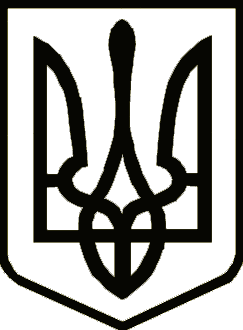 УкраїнаСРІБНЯНСЬКА СЕЛИЩНА РАДАРОЗПОРЯДЖЕННЯПро призначення відповідальних за пожежну безпеку Відповідно до пп.19, 20 частини четвертої ст.42 Закону України «Про місцеве самоврядування в Україні» та необхідністю забезпечення виконання вимог Закону України «Про пожежну безпеку», постанови Кабінету Міністрів України від 21 жовтня 1999 року №1943 «Про стан забезпечення пожежної безпеки та заходи щодо її поліпшення», з метою зміцнення пожежної безпеки та недопущення випадків виникнення пожеж в приміщеннях Срібнянської селищної ради, зобов'язую:1. Призначити ШУЛЯКА Володимира Павловича – заступника селищного голови, відповідальним за пожежну безпеку в адміністративних приміщеннях селищної ради за адресами: вул. Миру, буд. 54 та буд. 43а,       смт Срібне, Прилуцького району, Чернігівської області та в приміщенні готелю «Лисогір», що знаходиться за адресою: вул. Миру, 25, смт Срібне, Прилуцький район, Чернігівська область.2. Призначити відповідальними за пожежну безпеку в адміністративних приміщеннях старостинських округів Срібнянської селищної ради:Антоніну ІВАНЕНКО – діловода загального відділу;Віктора ХРОПОСТА - старосту Дігтярівського старостинського округу;Володимира ЖЕЛІБУ – старосту Подільського старостинського округу;Ігоря БРИНЗУ – старосту Карпилівського старостинського округу;Ларису ІВЧЕНКО - старосту Васьковецького старостинського округу;Лесю АНДРІЙЧЕНКО – спеціаліста І категорії загального відділу;Людмилу ОВДІЄНКО – діловода загального відділу;Наталію ГЕЄЦЬ – діловода загального відділу;Наталію НЕМЦЕВУ – старосту Сокиринського старостинського округу;Ніну ЛИХОГРУД – спеціаліста І категорії загального відділу ;Світлану ШУЛЬЖЕНКО - спеціаліста І категорії загального відділу;Юрія ОСТАПЕНКА – старосту Харитонівського старостинського округу;2. Вважати такими, що втратили чинність розпорядження селищного голови від 23.01.2019 №10 «Про призначення відповідальної особи за забезпечення пожежної безпеки в приміщенні селищної ради по                   вул. Миру, 43а», від 20.02.2019 №24 «Про призначення відповідальної особи за забезпечення пожежної безпеки в приміщенні готелю «Лисогір» по               вул. Миру, 25», від 17.01.2019 №09 «Про призначення відповідальної особи за забезпечення пожежної безпеки та стан охорони праці в старостинських округах Срібнянської селищної ради».Контроль за виконанням цього розпорядження залишаю за собоюСекретар ради                                                                        Ірина МАРТИНЮК 25 березня2024 року    смт Срібне			       №48